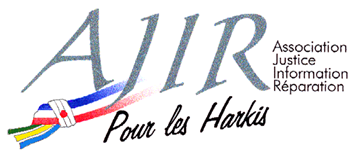 Ordre du jour 14h15 : accueil, café14h30 : Nora Forté, déléguée régionale Paca : Mot de bienvenue à Aix              Mohand Hamoumou, objectifs de la réunion14h45 : Ali Amrane et membres présents du GT « les lieux et structures oubliés »            Méthode adoptée et première liste. Présence du Préfet Marc DelGrande15h30 : Ali Amrane et Nadia Gouafria : « cimetières invisibles » 15 h45 : Mohand : personnes arrivées hors plan rapatriement16h : Colette Pétrod, Mohamed Haddouche et membres présents du GT Mémoire et Fondation16h45 : Pause17h : Mohamed, Point et propositions sur adhésions, finances, communication17h30 : Mohand, point sur réunion à Paris (3 mars) Palais du Luxembourg.18h : Questions diverses18h30 : Pot de clôture Le matin, l’association RHMRH, adhérente à AJIR France et présidée par Kader Hamoumou organise une réunion au même endroit de 10h à 12h. Elle recevra de nombreuses personnalités dont le Général de corps d’armée, Pascal Facon, commandant de la zone de Défense Terre Sud.Les adhérents d’AJIR qui le souhaitent sont les bienvenus à la réunion du matin. A l’issue de celle-ci, un apéritif et un déjeuner sur place sont prévus pour les adhérents de RHMRH et ses invités.
 Les adhérents d’AJIR qui se sont inscrits partageront le même déjeuner. (25€ à régler sur place à RHMRH)